                PROPOSIÇÕES 01 - Vereador Fabio Porto Martins                INDICAÇÃO – 024/2021Indico ao Excelentíssimo Senhor Prefeito Municipal, nos termos regimentais e ouvido o plenário, que seja feito um estudo para que o letreiro do obituário da Casa Mortuária Municipal, fique de forma mais visível a todos que pelo local passarem.                                               MENSAGEM JUSTIFICATIVA:Senhor Presidente:        Senhores Vereadores:A presente indicação vem para trazer melhoria dos serviços para os munícipes.Atenciosamente,Bom Retiro do Sul, 19 de outubro de 2021.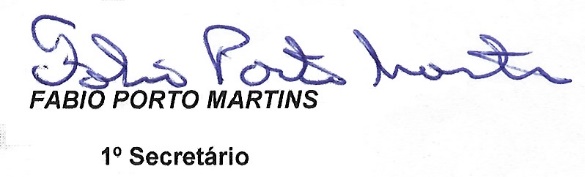 